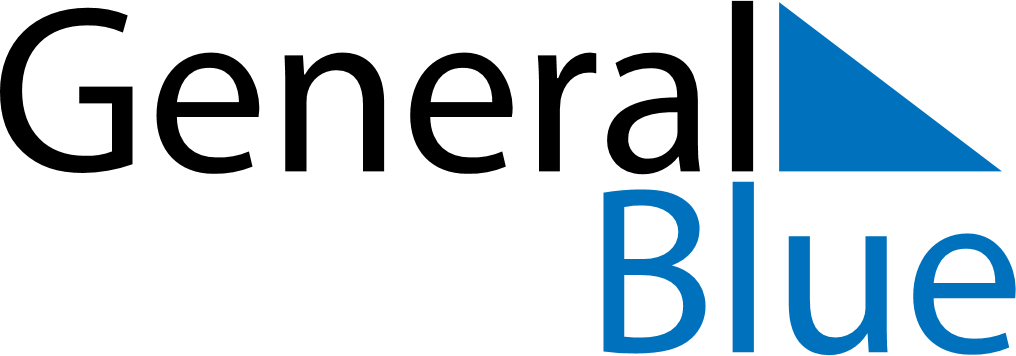 November 2024November 2024November 2024November 2024November 2024November 2024Renmark West, South Australia, AustraliaRenmark West, South Australia, AustraliaRenmark West, South Australia, AustraliaRenmark West, South Australia, AustraliaRenmark West, South Australia, AustraliaRenmark West, South Australia, AustraliaSunday Monday Tuesday Wednesday Thursday Friday Saturday 1 2 Sunrise: 6:05 AM Sunset: 7:35 PM Daylight: 13 hours and 29 minutes. Sunrise: 6:05 AM Sunset: 7:36 PM Daylight: 13 hours and 31 minutes. 3 4 5 6 7 8 9 Sunrise: 6:04 AM Sunset: 7:37 PM Daylight: 13 hours and 33 minutes. Sunrise: 6:03 AM Sunset: 7:38 PM Daylight: 13 hours and 35 minutes. Sunrise: 6:02 AM Sunset: 7:39 PM Daylight: 13 hours and 36 minutes. Sunrise: 6:01 AM Sunset: 7:40 PM Daylight: 13 hours and 38 minutes. Sunrise: 6:00 AM Sunset: 7:41 PM Daylight: 13 hours and 40 minutes. Sunrise: 5:59 AM Sunset: 7:41 PM Daylight: 13 hours and 42 minutes. Sunrise: 5:58 AM Sunset: 7:42 PM Daylight: 13 hours and 44 minutes. 10 11 12 13 14 15 16 Sunrise: 5:58 AM Sunset: 7:43 PM Daylight: 13 hours and 45 minutes. Sunrise: 5:57 AM Sunset: 7:44 PM Daylight: 13 hours and 47 minutes. Sunrise: 5:56 AM Sunset: 7:45 PM Daylight: 13 hours and 49 minutes. Sunrise: 5:55 AM Sunset: 7:46 PM Daylight: 13 hours and 50 minutes. Sunrise: 5:55 AM Sunset: 7:47 PM Daylight: 13 hours and 52 minutes. Sunrise: 5:54 AM Sunset: 7:48 PM Daylight: 13 hours and 54 minutes. Sunrise: 5:54 AM Sunset: 7:49 PM Daylight: 13 hours and 55 minutes. 17 18 19 20 21 22 23 Sunrise: 5:53 AM Sunset: 7:50 PM Daylight: 13 hours and 57 minutes. Sunrise: 5:52 AM Sunset: 7:51 PM Daylight: 13 hours and 58 minutes. Sunrise: 5:52 AM Sunset: 7:52 PM Daylight: 14 hours and 0 minutes. Sunrise: 5:51 AM Sunset: 7:53 PM Daylight: 14 hours and 1 minute. Sunrise: 5:51 AM Sunset: 7:54 PM Daylight: 14 hours and 3 minutes. Sunrise: 5:51 AM Sunset: 7:55 PM Daylight: 14 hours and 4 minutes. Sunrise: 5:50 AM Sunset: 7:56 PM Daylight: 14 hours and 5 minutes. 24 25 26 27 28 29 30 Sunrise: 5:50 AM Sunset: 7:57 PM Daylight: 14 hours and 7 minutes. Sunrise: 5:49 AM Sunset: 7:58 PM Daylight: 14 hours and 8 minutes. Sunrise: 5:49 AM Sunset: 7:59 PM Daylight: 14 hours and 9 minutes. Sunrise: 5:49 AM Sunset: 8:00 PM Daylight: 14 hours and 10 minutes. Sunrise: 5:49 AM Sunset: 8:01 PM Daylight: 14 hours and 12 minutes. Sunrise: 5:48 AM Sunset: 8:02 PM Daylight: 14 hours and 13 minutes. Sunrise: 5:48 AM Sunset: 8:02 PM Daylight: 14 hours and 14 minutes. 